PRESSEINFORMATIONMärz 2021Panasonic Brotbackautomat 2021: SD-YR2550Schicke Geling-Maschine zum Brot backen, Teige vorbereiten, Marmelade kochen und mehr Im ÜberblickSD-YR2550Neues, horizontales Design2 Temperatursensoren für gleichbleibende ErgebnisseEinfach backen: neues Programm für Brotbackmischungen mit HefeKreativ backen: 3 neue manuelle Modi für eigene BackideenGlutenfrei geniessen: 4 Programme für Brot, Kuchen und Pizza-/PastateigHigh-End-Modell mit 31 Programmen (u.a. Roggen- und Sauerteigbrot, Sauerteigstarter)Hefeverteiler, Rosinen-/NussverteilerDiesen Pressetext und Pressefotos (downloadfähig mit 300 dpi) finden Sie unter www.panasonic.com/ch/de/
corporate/presse.htmlRotkreuz, März 2021 – Bereits seit 34 Jahren teilt Panasonic mit Hobbybäckern die Liebe zum selbst gebackenen Brot. Das Unternehmen war sogar das erste, das seine Brotbackautomaten weltweit anbot. Diese einzigartige Erfahrung bildet jetzt die Hauptzutat für eine neue Gerätegeneration. Im Juni 2021 führt Panasonic mit dem SD-YR2550 ein Modell ein, mit dem jeder den Alltag um selbst gemachte Brote bereichern kann: vom passionierten Hobbybäcker über ernährungsbewusste Eltern bis hin zum Weizen-Allergiker. Hierfür bringt die Neuheit bis zu 31 Programme zum Brot backen, Teige zubereiten, Marmelade kochen und mehr mit. Dabei sorgen clevere Technologien wie der Panasonic-exklusive duale Temperatursensor dafür, dass Rezepte immer wieder sicher gelingen. Wer sich glutenfrei ernährt, findet vier Programme für glutenfreie Brote, Kuchen, Pizza- und Pasta-Teige. Der neue Panasonic Brotbackautomat zieht erstmals mit einem horizontalen Design in die Küche ein und macht damit das Brotbacken noch attraktiver und komfortabler.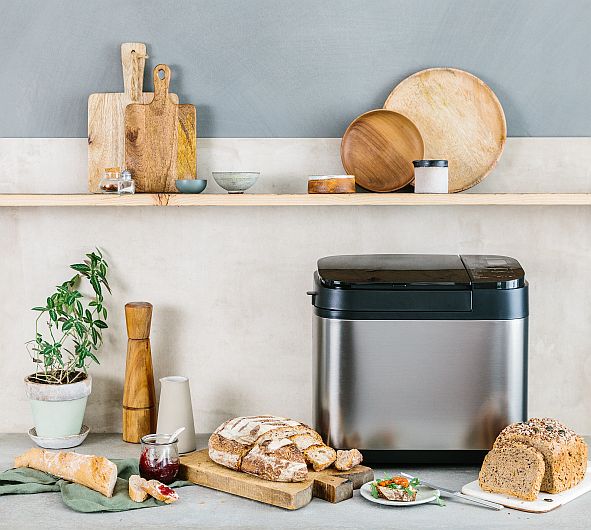 Ob Backbeginner oder erfahrener Hobbybäcker, Brotliebhaber oder Kuchenfan: Mit seiner Programmvielfalt entfacht der neue Panasonic Brotbackautomat die Lust aufs Selbermachen. Wer den unverwechselbaren Geschmack von Sauerteigbrot liebt, kann nicht nur auf ein Backprogramm für Sauerteigbrot zurückgreifen, sondern auch auf ein 24h-Programm für die eigene Sauerteig-Starterkultur.Kräftige Roggenbrote sind ein besonderer Genuss – und ihr weicher, klebriger Teig eine besondere Herausforderung. Mit dem Modell SD-YR2550 gelingt der würzige Brotklassiker sogar Backanfängern. Diese Neuheit bringt nicht nur ein abgestimmtes Roggen-Backprogramm mit, sondern auch einen speziellen Knethaken.Das Modell SD-YR2550 ist mit vier Programmen für glutenfreie Brote, Kuchen, Pizza- und Pasta-Teige ausgestattet, die mit Zutaten ohne Klebereiweiss umzugehen wissen. Damit zum Beispiel glutenfreie Kastenkuchen nicht trocken und krümelig werden, ziehen sie mit sanfter Restwärme gar. Für Personen mit Glutenunverträglichkeit heisst das: endlich problemlos selber machen und geniessen. Mehr noch: Für Zöliakie-Patienten bedeutet ein eigenes Gerät zum Backen ohne Gluten sogar mehr Sicherheit, denn das Risiko von Kreuz-Kontaminationen sinkt.Nur bei Panasonic: Intelligenter HefeverteilerDas „Y“ im Produktnamen des Panasonic YR2550 steht für „Yeast“, also Hefe. Dieses High-End Modell verfügt über einen integrierten Dispenser, der die Trockenhefe erst dann in die Brotbackform gibt, wenn die übrigen Zutaten bereits vermengt sind. So kommt die Hefe nicht ungewollt mit Flüssigkeiten oder Salz in Kontakt und der Teig kann optimal aufgehen.Weitere Technologien für optimale Backergebnisse Hobbybäcker wissen es längst: Gleiche Zutaten bedeuten leider nicht immer gleiche Backergebnisse. Die Temperatur der Zutaten und sogar die Raumtemperatur haben einen erheblichen Einfluss auf das Backergebnis. Damit Rezepte immer wieder gelingen, setzt Panasonic als einziger Hersteller in seinen Brotbackautomaten zwei Temperatursensoren ein. Der erste misst die Umgebungstemperatur, der zweite die Temperatur im Gerät. Abhängig von den ermittelten Werten werden dann die Programmabläufe für Kneten und Gären selbständig angepasst. An einem kühleren Gerätestandort bekommt der Teig zum Beispiel mehr Zeit, um optimal aufzugehen.Dazu imitiert die neue Knet-Funktionalität genau die Bewegungen, die beim manuellen Teigkneten ablaufen. So erzielen Hobbybäcker ganz mühelos eine Teigkonsistenz wie mit Liebe und noch mehr Ausdauer von Hand geknetet. Extras wie zum Beispiel Körner, Rosinen oder getrocknete Kräuter fügt der Rosinen-/Nussverteiler zum richtigen Zeitpunkt dem Teig hinzu. Anschliessend arbeitet der Brotbackautomat die Zutaten gleichmässig ein.Neu: Manuelle Modi für kreative BäckerDer neue Panasonic Brotbackautomat bringt neben seinen zahlreichen Automatikprogrammen erstmalig auch drei manuelle Modi mit. Damit übernimmt er für Hobbybäcker das Kneten von Brot- und Kuchenteigen genau nach ihren Vorgaben und lässt Teige perfekt aufgehen. Das manuelle Programm für Kuchen erwärmt sogar gekühlte Zutaten auf Zimmertemperatur. Dadurch kann bereits kühlschrankkalte Butter in die Form gegeben werden, auch wenn „weiche Butter“ im Rezept steht.Neu: Programm für Brotbackmischungen mit HefeMit dem neuen Programm für Brotbackmischungen mit Hefe kann wirklich jeder backen. Einfach den Packungsinhalt in die Brotbackform geben, Wasser hinzufügen und Programm starten. Positiver Nebeneffekt: Da vom Kneten bis zum Backen alles in einem Gerät erfolgt, ist später auch das Aufräumen schnell erledigt.Programme für Marmeladen, Kompott und mehrDer Panasonic Brotbackautomat ist nicht nur Experte rund um die Themen Brote, Kuchen und Teige. Auch fruchtige Marmeladen und Kompott gehören zu seinem Repertoire. So wird aus saisonalen Früchten ganz einfach Sommer auf Vorrat.Neues horizontales Design passt auch in die KüchenzeileMit ihrem neuen horizontalen Design wird die Brotbackautomat-Generation 2021 auch optisch zum Highlight in der Küche. Das Modell ist 408 x 362 x 252 mm (BxHxT) gross und nutzt damit die Breite der Arbeitsplatte stärker als deren Tiefe. Durch das Querformat ist der Deckel deutlich kürzer als bei vertikalen Produktdesigns. Mit aufgeklapptem Deckel ist das Gerät nur noch etwa 55 cm hoch und lässt sich in den allermeisten Küchen auch unter Oberschränken komplett öffnen. So können Hobbybäcker z.B. die Brotbackform einsetzen, ohne ihren Küchenhelfer auf der Arbeitsfläche bewegen zu müssen. Damit wird der DIY-Backspass noch einfacher und bequemer.Preise und VerfügbarkeitDer Brotbackautomat SD-YR2550 ist ab Juni 2021 verfügbar. Die unverbindliche Preisempfehlung für dieses High-End Modell in Edelstahl-Optik beträgt CHF 299. Über Panasonic:Die Panasonic Corporation gehört zu den weltweit führenden Unternehmen in der Entwicklung und Produktion elektronischer Technologien und Lösungen für Kunden in den Geschäftsfeldern Consumer Electronics, Housing, Automotive und B2B Business. Im Jahr 2018 feierte der Konzern sein hundertjähriges Bestehen. Weltweit expandierend unterhält Panasonic inzwischen 582 Tochtergesellschaften und 87 Unternehmens-
beteiligungen. Im abgelaufenen Geschäftsjahr (Ende 31. März 2019) erzielte das Unternehmen einen konsolidierten Netto-Umsatz von 62,52 Milliarden EUR. Panasonic hat den Anspruch, durch Innovationen über die Grenzen der einzelnen Geschäftsfelder hinweg Mehrwerte für den Alltag und die Umwelt seiner Kunden zu schaffen. Weitere Informationen über das Unternehmen sowie die Marke Panasonic finden Sie unter www.panasonic.com/global/home.html und www.experience.panasonic.ch/.Weitere Informationen:Panasonic Schweiz
Eine Division der Panasonic Marketing Europe GmbH 
Grundstrasse 12
6343 Rotkreuz

Ansprechpartner für Presseanfragen:
Stephanie Meile
Tel.: 041 203 20 20
E-Mail: panasonic.ch@eu.panasonic.comTechnische DatenStand 03/2021. Irrtümer und technische Änderungen ohne Ankündigung vorbehalten.FarbeEdelstahl-OptikEdelstahl-OptikBackformMit Antihaft-BeschichtungMit Antihaft-BeschichtungKnethaken1x normal / 1x speziell für Roggen1x normal / 1x speziell für RoggenHefeverteilerJaJaRosinen-/NussverteilerJa (150 g, abnehmbar)Ja (150 g, abnehmbar)TimerJa (Zeitvorwahl max. 13 Stunden)Ja (Zeitvorwahl max. 13 Stunden)Mehlmenge für Brot
Mehlmenge für Teig
Menge für Trockenhefemind. 400 g / max. 600 g
mind. 250 g / max. 600 g
mind. 1,4 g / max. 8,4 gmind. 400 g / max. 600 g
mind. 250 g / max. 600 g
mind. 1,4 g / max. 8,4 gBräunungsgrad3 (hell, mittel, dunkel)3 (hell, mittel, dunkel)Programme3131Brot1313Glutenfrei44Teige77Süsses44Manuell33ZubehörSauerteigbecher, Messlöffel, Sauerteigstarter-LöffelSauerteigbecher, Messlöffel, Sauerteigstarter-LöffelLänge Netzkabel0,9 m0,9 mStromversorgung230 – 240 V, 50 Hz230 – 240 V, 50 HzSpracheBedienpanel: Englisch + Piktogramme
Programmübersicht auf dem Gerät: Aufkleber in unterschiedlichen Sprachen im LieferumfangBedienpanel: Englisch + Piktogramme
Programmübersicht auf dem Gerät: Aufkleber in unterschiedlichen Sprachen im LieferumfangStromverbrauch505-550 Watt505-550 WattAbmessungen408 x 362 x 252 (BxHxT), Höhe aufklappt: ca. 55 cm408 x 362 x 252 (BxHxT), Höhe aufklappt: ca. 55 cmGewicht7,5 kg7,5 kgUnverbindliche Preisempfehlung299 CHF299 CHFVerfügbar abJuni 2021Juni 2021BROTENormalJaJaNormal schnellJaJaNormal RosinenJaJaNormal Schlemmerbrot*JaJaBrotbackmischungJaJaBrotbackmischung RosinenJaJaVollkornJaJaVollkorn schnellJaJaVollkorn RosinenJaJaBriocheJaJaFranzösischJaJaRoggenbrotJaJaSauerteigbrotJaJaDinkelbrot--GLUTENFREIGlutenfreies BrotJaJaGlutenfreier KuchenJaJaGlutenfreier PizzateigJaJaGlutenfreier PastateigJaJaTEIGENormalJaJaNormal RosinenJaJaVollkornJaJaVollkorn RosinenJaJaSauerteigJaJaSauerteigstarterJaJaPizzateigJaJaSÜSSESKuchenJaJaNur BackenJaJaMarmeladeJaJaKompottJaJaMANUELLKuchenteig knetenJaJaBrotteig knetenJaJaTeig gehen lassenJaJa